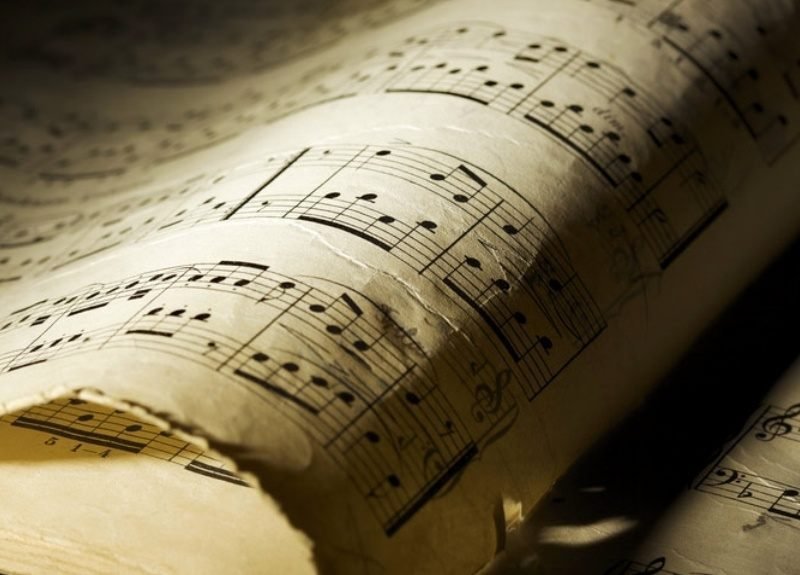 WARSZTATY METODYCZNE DLA NAUCZYCIELI  KLASY SAKSOFONUW dniu 23.03.2023 r. w Państwowej Szkole Muzycznej I stopnia nr 3 im. Juliusza Zarębskiego, ul. Grochowska 64, 04-301 Warszawa„Roman Palester-Concertino na saksofon altowy i orkiestrę smyczkową. Kulisy powstania i rekonstrukcji dzieła ”.Wykładowca: dr Alina Mleczko Tematyka warsztatów:Zasady prawidłowej emisji dźwięku.- układ aparatu gry-zadęcie, znaczenie dla wyrównanego brzmienia skali-artykulacja legato a prawidłowy oddech-jak uzyskać prawidłowe ciśnienie powietrza Lekcje otwarte i warsztaty Plan:moduł I - wykład godz. 11.00 – 12.30 przerwa - 12.30 – 13.00moduł II – warsztaty godz. 13.00 – 15.00 Chęć obecności proszę zgłaszać do 20 marca 2023 r. na dołączonym formularzu na adres biura: biuro.warszawa@cea.art.pl  Pedagogów chętnych do uczestnictwa w warsztatach wraz uczniem, proszę o zgłaszanie tego faktu na formularzu, ponieważ ilość miejsc dla uczniów jest ograniczona.